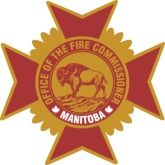 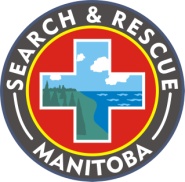 OFFICE OF THE FIRE COMMISSIONERSARMAN Volunteer Training ReportComplete and email to:   firecomm@gov.mb.ca						2012/13Tasking #	       SUMMARY OF EVENT/ACTIVITYLocation of Event:      		Hosted by:      Event Description:      Type of Event/Activity:	Training:   Prevention:   Meeting: SARMAN Teams in Attendance: ________________________________________________________________________TRAINING EVENTNavigation:       	Survival:       Search Techniques:       Administration/Operations Procedures:      Other:      Please provide a short summary of each area covered:       Documents submitted such as agendas and training notes shall be added to file.________________________________________________________________________ For Prevention activities or Meetings, list the type of activity under “Other”ATTENDANCE SHEETSARMAN MEMBERS TAKING PARTCIPANTS